SECTION SPORTIVE VOLLEY-BALLCOLLEGE  JEAN MOULIN POITIERS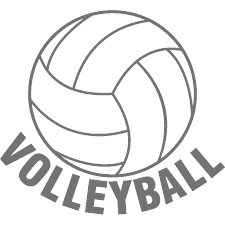 dossier d’inscription pour l’année scolaire 2024 / 2025Madame , Monsieur , Vous trouverez ci-après une présentation de la section sportive Volley Ball du Collège Jean Moulin de Poitiers , et une fiche de candidature à l’admission à retourner à l’établissement dûment renseignée , accompagnée des pièces demandées . J’attire votre attention sur le fait que : -	Les élèves peuvent être demi-pensionnaires ou externes à condition de pouvoir se rendre à l’entraînement à l’heure . -	Les élèves n’étant pas du secteur peuvent être admis (dérogation ) mais l’établissement ne possède pas d’internat . Les dossiers d’inscriptions sont à retourner avant le  13 mai 2024 au collège jean moulin ou par mails Pour de plus amples informations , vous pouvez prendre contact avec le responsable de la section sportive : M.BROTHIER Benjamin par mail:  benjamin.brothier@ac-poitiers.frRENSEIGNEMENTS DIVERS : Les tests d ‘aptitude auront lieu le mercredi 15 mai 2024 au gymnase du collège de 13H30 à 16H00 .L’admission définitive sera prononcée: -	 Suite aux tests sportifs  -	 Avis du conseil d’école ou conseil de classe FICHE DE PRÉSENTATION DES TESTS : L’admission dans cette section Volley Ball concerne les élèves présentant des aptitudes identifiables pour l’activités Volley Ball (licenciés ou non) et entrant en 6ème / 5ème (voir exceptionnellement en 4ème) . ADMISSION C’est un concours , le nombre de places est donc limité .Les élèves se présentent le jour des tests pour passer les épreuves qui s’organisent ainsi : -	Tests de coordination motrice (parcours ).                                                                           -	Tests physiques .-	Manipulation de balle et tests techniques . Les élèves sont classés en fonction des différents tests sur une liste d’aptitude . L’admission est définitive après l’accord de l’inspection académique pour les enfants hors secteur scolaire .Pour les enfants du secteur , si ils sont sur la liste d’aptitude , l’admission est automatique après accord du conseil d’école ou de classe.OBJECTIFS DE FORMATION L’objectif prioritaire est la réalisation du double projet : scolaire / sportif . Pour cela nous attendons de l’élève : -  Un investissement dans le travail scolaire afin d’exploiter au maximum ses capacités , nous n’avons pas d’objectif de notes mais nous accordons énormément d’importance à l’implication dans le travail personnel.  -  Une attitude irréprochable au sein du collège et en dehors : Les enfants représentent la section sportive et doivent véhiculer une image positive de la structure .  -  Un apprentissage progressif de l ‘autonomie permettant de concilier étude et calendrier sportif .  Des bilans réguliers avec l’élève permettent de garder la dynamique souhaitée  Au niveau sportif , nous attendons :  -  Une joueuse / un joueur  impliqué aux entrainements, qui a la volonté de progresser dans tous les secteurs de jeu .  -  Une joueuse / un joueur à l’écoute des différents intervenants.  -  Une joueuse / un joueur soucieux de respecter les valeurs essentielles des sports collectifs (savoir être)  Lors du bilan annuel , si certains points posent problèmes , la poursuite dans la structure peut être remise en cause .  CONTENUS DE FORMATION :  - Physiques : Développement des qualités physiques (vitesse , détente , gainage) et de coordination motrice ( qualité des appuis , lecture de trajectoire , habiletés)  -  Techniques : Renforcement des fondamentaux techniques dans tous les secteurs de jeu.  -  Tactique: Apprentissage des organisations tactiques dans différentes formes de jeu.  -  Réglementaire: Connaître le règlement de l’activité , être capable de gérer une rencontre dans  un rôle d’arbitre (certification UNSS)  -  Savoir être : Respecter un règlement , respecter les valeurs véhiculées par les sports collectifs. 	  SECTION SPORTIVE VOLLEY BALL Cette fiche est à retourner au collège Jean moulin 8, rue Salvador Allende 86000 -PoitiersNOM : Prénom:Né le :                            À:Taille: Pratique sportive Volley ball : Joues tu dans un club ou as tu déjà joué dans un club ?Si tu n’es pas en club : As-tu déjà joué au Volley Ball (cycle pédagogique ou autres)? Nom du club : Nom de l’entraineur : Jours d’entrainements : Pratique sportive autre que le Volley Ball : Fais tu un sport en club, autre que le Volley Ball ? Sport pratiqué : Club fréquenté : Jours d’entrainements: Fiche d’inscription aux tests NOMS : PRÉNOMS: NÉ le :                                       À: NOM ET PRÉNOM du ou des parents responsables : Adresse: Téléphone : Adresse mail : Si tu es élève de CM2 nom et commune de l’école:- Si tu es élève de collège nom de l’ établissement en 2023/2024: - Classe :- Nom du professeur d’EPS (si collège) ou professeur des écoles :- Indiquer la LV1 :                        Indiquer la LV2: RENSEIGNEMENTS CONCERNANT LE CANDIDAT Pourquoi veux tu rentrer à la section sportive Volley Ball du collège Jean Moulin. Indiquez les raisons qui motivent la candidature (à remplir par la candidate ou le candidat): DATE :                                 Signature des parents                            Signature de l’élève 